2022 성북 N 작가공모 신청서성북문화재단에서는 개인정보보호법 등 관련 법령에 의거하여, 정보주체로부터 개인정보를 수집함에 있어 아래 내용을 안내하고 있습니다. 정보주체가 되는 이용자께서는 아래내용을 자세히 읽어보시고, 모든 내용을 이해하신 후에 동의 여부를 결정하여 주시기 바랍니다.본인은 개인정보 처리에 관하여 고지 받았으며, 이를 충분히 이해하고 개인정보 수집및 활용에 동의합니다.▢ 예   ▢ 아니오                                                  2022년    월     일                                                  성  명                (인)  (재) 성북문화재단 귀하[1] 신청자(팀) 소개※ 신청자(개인/팀) 소개, 활동 이력, 본인의 관심사 및 신청 동기 등 작성※ 팀의 경우, 각 팀원의 이름·역할·경력 등 기재※ 파란색 작성 가이드는 삭제하고 기재 및 제출[2] 기획/연구(안) 소개※ 기획(안)의 배경, 의의, 목적 등을 기재※ 프로젝트명, 주제, 과정 및 결과물 형식 등 기재: 구성 내용에 관한 간략한 설계도를 포함, 표현하고자 하는 바에 대해 자유롭게 기술[3] 기획/연구(안) 세부 계획서※ 2022년 구현 방법, 최종 발표 형식 등 구체적인 아이디어와 스케치, 일정, 소요 예산 상세 기재 (최대 2페이지)    - 작가: 작가 노트(작업 내용, 개념 등 서술), 전시 계획서 (기획 의도, 내용, 실현 구성안 포함)     - 리뷰어: 활동 계획서(시각예술관련 관심 분야, 키워드, 연구 주제 등을 중심으로 서술)      * 성북예술창작터 홈페이지 내 전시도면 참고         (https://sma.sbculture.or.kr/youngartspace/about/greetings.do) ※ 올해 활동 이후 계획에 대한 간단한 기술(본 기획의 미래 가능성)※ 별도 파일 첨부 필요시 가이드    - 이미지 및 텍스트: PDF (하나의 파일로)    - 동영상: 스트리밍 가능한 동영상 링크/파일(15MB 이내) 첨부접수번호접수일자2022. . .지원 분야□ 작가 전시 지원 프로그램 참여 (장르: )□ 작가 전시 지원 프로그램 참여 (장르: )□ 리뷰어리뷰 프로그램 write now 참여 (연구/비평)□ 리뷰어리뷰 프로그램 write now 참여 (연구/비평)□ 리뷰어리뷰 프로그램 write now 참여 (연구/비평)신청자(팀명)성 명(한 /영)□개인 □ 팀신청자(팀명)생년월일성별신청자(팀명)이 메 일휴대전화신청자(팀명)주 소신청자(팀명)홈페이지/SNS팀의 경우 추가 기재팀의 경우 추가 기재팀의 경우 추가 기재팀의 경우 추가 기재팀의 경우 추가 기재팀의 경우 추가 기재대표자팀 원추가 연락처이름:                   연락처(휴대전화/이메일) :              / 이름:                   연락처(휴대전화/이메일) :              / 이름:                   연락처(휴대전화/이메일) :              / 이름:                   연락처(휴대전화/이메일) :              / 이름:                   연락처(휴대전화/이메일) :              / 제출자료1. 공모 신청서: 홈페이지(sma.sbculture.or.kr/youngartspace)에서 신청서 다운로드 후 작성◦ 신청서 및 개인정보동의서◦ 기획(안): 기획 의도, 내용, 실현 구성안 포함 - 작가: 작가 노트(작업 내용, 개념 등 서술), 전시 계획서 (기획 의도, 내용, 실현 구성안 포함)- 리뷰어: 활동 계획서(시각예술관련 관심 분야, 키워드, 연구 주제 등을 중심으로 한 활동 계획)* 성북예술창작터 홈페이지 내 전시도면 참고2. 포트폴리오 ◦ 포맷- 이미지 및 텍스트: PDF (하나의 파일로)- 동영상: 스트리밍 가능한 동영상 링크/파일(15MB 이내) 첨부◦ 지원자 별 내용- 작가: 전시 가능한 작품 이미지 10점 이상, 작품 캡션 목록 (작가명, 작품명, 연도, 매체, 사이즈)- 리뷰어: 텍스트 샘플 3점 이상(비평, 인터뷰, 소설, 시, 리뷰 등 학술/창작을 반영한 글)제출자료1. 공모 신청서: 홈페이지(sma.sbculture.or.kr/youngartspace)에서 신청서 다운로드 후 작성◦ 신청서 및 개인정보동의서◦ 기획(안): 기획 의도, 내용, 실현 구성안 포함 - 작가: 작가 노트(작업 내용, 개념 등 서술), 전시 계획서 (기획 의도, 내용, 실현 구성안 포함)- 리뷰어: 활동 계획서(시각예술관련 관심 분야, 키워드, 연구 주제 등을 중심으로 한 활동 계획)* 성북예술창작터 홈페이지 내 전시도면 참고2. 포트폴리오 ◦ 포맷- 이미지 및 텍스트: PDF (하나의 파일로)- 동영상: 스트리밍 가능한 동영상 링크/파일(15MB 이내) 첨부◦ 지원자 별 내용- 작가: 전시 가능한 작품 이미지 10점 이상, 작품 캡션 목록 (작가명, 작품명, 연도, 매체, 사이즈)- 리뷰어: 텍스트 샘플 3점 이상(비평, 인터뷰, 소설, 시, 리뷰 등 학술/창작을 반영한 글)제출자료1. 공모 신청서: 홈페이지(sma.sbculture.or.kr/youngartspace)에서 신청서 다운로드 후 작성◦ 신청서 및 개인정보동의서◦ 기획(안): 기획 의도, 내용, 실현 구성안 포함 - 작가: 작가 노트(작업 내용, 개념 등 서술), 전시 계획서 (기획 의도, 내용, 실현 구성안 포함)- 리뷰어: 활동 계획서(시각예술관련 관심 분야, 키워드, 연구 주제 등을 중심으로 한 활동 계획)* 성북예술창작터 홈페이지 내 전시도면 참고2. 포트폴리오 ◦ 포맷- 이미지 및 텍스트: PDF (하나의 파일로)- 동영상: 스트리밍 가능한 동영상 링크/파일(15MB 이내) 첨부◦ 지원자 별 내용- 작가: 전시 가능한 작품 이미지 10점 이상, 작품 캡션 목록 (작가명, 작품명, 연도, 매체, 사이즈)- 리뷰어: 텍스트 샘플 3점 이상(비평, 인터뷰, 소설, 시, 리뷰 등 학술/창작을 반영한 글)제출자료1. 공모 신청서: 홈페이지(sma.sbculture.or.kr/youngartspace)에서 신청서 다운로드 후 작성◦ 신청서 및 개인정보동의서◦ 기획(안): 기획 의도, 내용, 실현 구성안 포함 - 작가: 작가 노트(작업 내용, 개념 등 서술), 전시 계획서 (기획 의도, 내용, 실현 구성안 포함)- 리뷰어: 활동 계획서(시각예술관련 관심 분야, 키워드, 연구 주제 등을 중심으로 한 활동 계획)* 성북예술창작터 홈페이지 내 전시도면 참고2. 포트폴리오 ◦ 포맷- 이미지 및 텍스트: PDF (하나의 파일로)- 동영상: 스트리밍 가능한 동영상 링크/파일(15MB 이내) 첨부◦ 지원자 별 내용- 작가: 전시 가능한 작품 이미지 10점 이상, 작품 캡션 목록 (작가명, 작품명, 연도, 매체, 사이즈)- 리뷰어: 텍스트 샘플 3점 이상(비평, 인터뷰, 소설, 시, 리뷰 등 학술/창작을 반영한 글)제출자료1. 공모 신청서: 홈페이지(sma.sbculture.or.kr/youngartspace)에서 신청서 다운로드 후 작성◦ 신청서 및 개인정보동의서◦ 기획(안): 기획 의도, 내용, 실현 구성안 포함 - 작가: 작가 노트(작업 내용, 개념 등 서술), 전시 계획서 (기획 의도, 내용, 실현 구성안 포함)- 리뷰어: 활동 계획서(시각예술관련 관심 분야, 키워드, 연구 주제 등을 중심으로 한 활동 계획)* 성북예술창작터 홈페이지 내 전시도면 참고2. 포트폴리오 ◦ 포맷- 이미지 및 텍스트: PDF (하나의 파일로)- 동영상: 스트리밍 가능한 동영상 링크/파일(15MB 이내) 첨부◦ 지원자 별 내용- 작가: 전시 가능한 작품 이미지 10점 이상, 작품 캡션 목록 (작가명, 작품명, 연도, 매체, 사이즈)- 리뷰어: 텍스트 샘플 3점 이상(비평, 인터뷰, 소설, 시, 리뷰 등 학술/창작을 반영한 글)제출자료1. 공모 신청서: 홈페이지(sma.sbculture.or.kr/youngartspace)에서 신청서 다운로드 후 작성◦ 신청서 및 개인정보동의서◦ 기획(안): 기획 의도, 내용, 실현 구성안 포함 - 작가: 작가 노트(작업 내용, 개념 등 서술), 전시 계획서 (기획 의도, 내용, 실현 구성안 포함)- 리뷰어: 활동 계획서(시각예술관련 관심 분야, 키워드, 연구 주제 등을 중심으로 한 활동 계획)* 성북예술창작터 홈페이지 내 전시도면 참고2. 포트폴리오 ◦ 포맷- 이미지 및 텍스트: PDF (하나의 파일로)- 동영상: 스트리밍 가능한 동영상 링크/파일(15MB 이내) 첨부◦ 지원자 별 내용- 작가: 전시 가능한 작품 이미지 10점 이상, 작품 캡션 목록 (작가명, 작품명, 연도, 매체, 사이즈)- 리뷰어: 텍스트 샘플 3점 이상(비평, 인터뷰, 소설, 시, 리뷰 등 학술/창작을 반영한 글)위와 같이 2022 성북 N 작가공모에 신청합니다.2022년   월   일신청인 :           (인)위와 같이 2022 성북 N 작가공모에 신청합니다.2022년   월   일신청인 :           (인)위와 같이 2022 성북 N 작가공모에 신청합니다.2022년   월   일신청인 :           (인)위와 같이 2022 성북 N 작가공모에 신청합니다.2022년   월   일신청인 :           (인)위와 같이 2022 성북 N 작가공모에 신청합니다.2022년   월   일신청인 :           (인)위와 같이 2022 성북 N 작가공모에 신청합니다.2022년   월   일신청인 :           (인)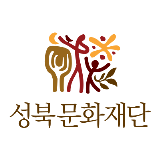 개인정보 수집 및 활용에 대한 동의서1. 개인정보의 수집 및 이용목적   성북문화재단 공모신청에 따른 공모심사에 필요한 최소정보사항을 수집․이용하고자 함.2. 수집•이용•제공하는 개인정보의 항목  - 일반정보 : 이름, 생년월일, 주소, 연락처  - 사회정보 : 활동경력, 수상경력 등3. 개인정보의 보유 및 이용기간  - 신청서에 기입된 정보 : 본인수신거부(삭제요청)시까지  - 신청서 보존기간 : 신청서 접수 후 2년간 보관 4. 동의를 거부할 권리 및 동의 거부에 따른 안내  귀하는 본 안내에 따른 개인정보 수집에 대하여 거부를 하실 권리가 있습니다.  본 개인정보 수집에 대하여 거부하시는 경우, 개인정보 누락에 의하여 심사 대상에서 제외될 수 있습니다.신청자(팀) 소개기획의도 및 내용상세 실현안진행 일정최종선정: 3월 중 전체모임 및 소개: 4월 주요활동기간: 2022.05.-12.(8개월)소요 예산(안)작가: 100만원, 리뷰어: 50만원 * 개인/팀 지원에 관계없이 동일 창작지원금 지급 예정예산 항목예산 항목세부항목소요예산산출 근거비고제작비재료0,000제작비재료0,000조사연구비도서자료 구입0,000조사연구비인건비테크니션제작0,0000,000 x 0인인건비...총 합총 합총 합